Pour le flyer : Imprimer pages 3 et 4 en duo côte à côte, pour qu’il puisse être pliéImprimer le texte de la résolution au versoPour les affichesImprimer pages 5 et 6 en duo côte à côte (petites affiches)Ou les imprimer chacune en grand format (deux affiches à coller une à côté de l’autre)Peut être sortir des versions couleurs pour les affichesPoint de situationVoulez-vous travailler deux ans de plus, cotiser davantage dès 2019 et subir une baisse de salaire net de 3.1% ?Quel est le plan de la CPEV ?Le Conseil d’administration de la CPEV prévoit un plan «d’assainissement» de la caisse de pensions qui attaque (à nouveau) les conditions de notre retraite : durée de cotisation augmentée à 40 ans âge minimal de la retraite repoussé de deux ansParadoxalement, les données sur la santé de la caisse sont meilleures que les prévisions de 2013 (précédent plan) ! De plus, le taux de couverture approche 75% avec plus de 10 ans d’avance ! Quelle est la proposition du conseil d’Etat ?Le Conseil d’Etat a lui un autre plan : augmenter les cotisations de 3.1% uniquement pour les employé.e.s (et non l’employeur) Cette mesure représente une baisse de notre salaire net, soit environ 200.- par mois en moins !L’impact de ce plan est évalué dans le tableau ci-dessous :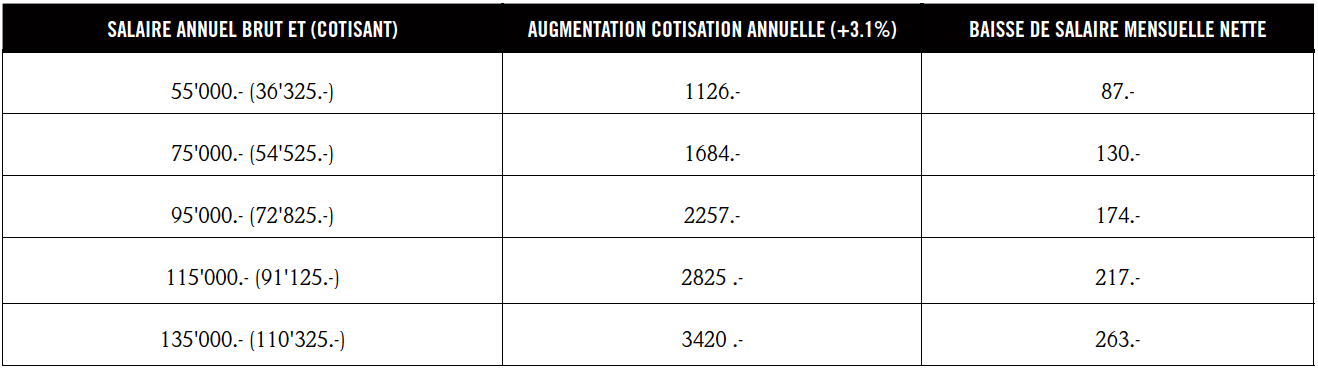 Notre retraite est menacée… nos salaires aussi !Réagissons !Après la manifestation du 23 novembre et l’AG de la fonction publique du 7 décembre, la mobilisation doit se poursuivre et s’intensifier. Sa force sera décisive !Venez donc nombreuses et nombreux à l’Assemblée du personnel de BurierMardi 19 décembre 12h00-13h00      salle des maîtresOrdre du jour1. Point de situation : où en est-on réellement ? Position du Conseil d’EtatPosition et santé financière de la CPEVPosition des différents syndicats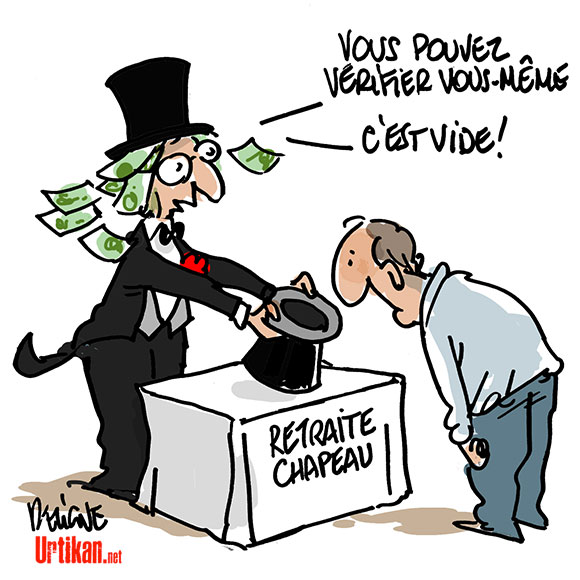 2. Discussion et vote d’une résolution (voir au verso)3. Calendrier de lutte : prochaine AG de la fonction publique et journée d’actions communeNotre retraite est menacée… nos salaires aussi !Réagissons !Après la manifestation du 23 novembre et l’AG de la fonction publique du 7 décembre, la mobilisation doit se poursuivre et s’intensifier. Sa force sera décisive !Venez donc nombreuses et nombreux à l’Assemblée du personnel de BurierMardi 19 décembre 12h00-13h00      salle des maîtresOrdre du jour1. Point de situation : où en est-on réellement ? Position du Conseil d’EtatPosition et santé financière de la CPEVPosition des différents syndicats2. Discussion et vote d’une résolution (description au verso)3. Calendrier de lutte : prochaine AG de la fonction publique et journée d’actions communePoint de situationVoulez-vous travailler deux ans de plus, cotiser davantage dès 2019 et subir une baisse de salaire net de 3.1% ?Quel est le plan de la CPEV ?Le Conseil d’administration de la CPEV prévoit un plan «d’assainissement» de la caisse de pensions qui attaque (à nouveau) les conditions de notre retraite : durée de cotisation augmentée à 40 ans âge minimal de la retraite repoussé de deux ansParadoxalement, les données sur la santé de la caisse sont meilleures que les prévisions de 2013 (précédent plan) ! De plus, le taux de couverture approche 75% avec plus de 10 ans d’avance ! Quelle est la proposition du conseil d’Etat ?Le Conseil d’Etat a lui un autre plan : augmenter les cotisations de 3.1% uniquement pour les employé.e.s (et non l’employeur) Cette mesure représente une baisse de notre salaire net, soit environ 200.- par mois en moins !L’impact de ce plan est évalué dans le tableau ci-dessous :